an DVGW CERT GmbH, Bonn, zur Zertifizierung, Prüfung, Überwachung und Verlängerung bzw. Änderung der Zertifizierung von Personen2.	Antragsart (bitte stets angeben)3.	Zertifizierungsumfang:Hiermit beantrage ich die Zertifizierung als DVGW-Sachverständiger folgender Fachgebiete bzw. Teilgebiete* Wird nicht nach einem akkreditierten Zertifizierungsprogramm durchgeführt, Zertifikate für TRGI tragen nicht das Logo der DAkkS.5.	Allgemeine Angaben zu den Zertifizierungsverfahren:Mit meiner Unterschrift erkläre ich verbindlich, die jeweils aktuelle „Geschäftsordnung zur DVGW-Zertifizierung von Personen“ und insbesondere die darin enthaltenen „Grundsätze für die Tätigkeiten von DVGW-Sachverständigen nach DVGW G 100 (A) und G 648 (A) zu akzeptieren und fortwährend einzuhalten. Die DVGW CERT GmbH behält sich das Recht vor, Änderungen an der Geschäftsordnung einschließlich der Grundsätze für die Tätigkeiten von DVGW-Sachverständigen jederzeit vorzunehmen. Ich verpflichte mich, die Geschäftsordnung in der jeweils gültigen Fassung unter http://www.dvgw-cert.com/de/personenzertifizierung/geschaefts-pruefungsordnung.html abzurufen und zu lesen.Nur für die Erstzertifizierung oder Erweiterung des Zertifikates um Fachgebiete 
Es wird bestätigt, dass dem Antrag die nachfolgend genannten Unterlagen ordnungsgemäß und vollständig beiliegen: (bitte ankreuzen)Hiermit erkläre ich, dass die in dieser Anlage ausgefüllten Unterlagen vollständig und ordnungsgemäß dem Antrag beigefügt sind.(Ort und Datum) 						(Stempel und Unterschrift des Antragstellers)Nur für die Verlängerung des Zertifikates ohne Erweiterung um FachgebieteEs wird bestätigt, dass dem Antrag die nachfolgend genannten Unterlagen ordnungsgemäß und vollständig beiliegen: (bitte ankreuzen)Hiermit erkläre ich, dass die in dieser Anlage ausgefüllten Unterlagen vollständig und ordnungsgemäß dem Antrag beigefügt sind.(Ort und Datum) 						(Stempel und Unterschrift des Sachverständigen)wir nehmen zur Kenntnis, dass unser/e Mitarbeiter/in,beantragt und als DVGW-Sachverständige/r tätig wird. Aufgrund seiner/ihrer Position und seiner/ihrer Aufgabenstellung in unserem Unternehmen ist er/sie bei Ausübung seiner/ihrer Sachverständigentätigkeit unabhängig und eigenverantwortlich. Hinsichtlich seiner/ihrer Tätigkeit als DVGW-Sachverständige/r ist er/sie nicht an Weisungen unsererseits gebundenDer Vertragspartner der DVGW CERT GmbH bei der Zertifizierung von DVGW-Sachverständigen ist der Antragsteller selbst. Werden die Kosten des Zertifizierungsverfahrens vom Arbeitgeber des Antragstellers getragen, so bitten wir um nachfolgende Erklärung.Hiermit erklären wir, die Kosten für die Erteilung und Aufrechterhaltung der Zertifizierung unseres/r Mitarbeiters/in,zu übernehmen.(Ort und Datum) 						(Stempel und Unterschrift des Arbeitgebers)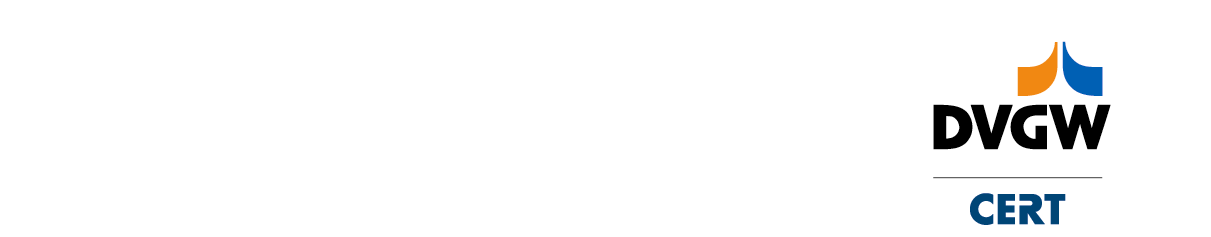 Antrag (DVGW-Sachverständige)DVGW-Aktenzeichen:Antrag (DVGW-Sachverständige)DVGW-Aktenzeichen:(wird von der DVGW CERT GmbH ausgefüllt)(wird von der DVGW CERT GmbH ausgefüllt)1.     Persönliche Angaben1.     Persönliche Angaben1.     Persönliche Angaben1.     Persönliche AngabenVor- u. Zuname:Titel/Berufsbezeichnung:Geburtsdatum:Privatanschrift:Rechnungsanschrift:(sofern relevant)Kostenstelle:
(sofern relevant)Bestellnummer:(sofern relevant)Tel.:Fax:E-Mail:Dienstanschrift:Tel.:Fax:E-Mail:NeuantragVerlängerung/ Re-ZertifizierungErweiterung der Anerkennung um Fachgebiet(e) und/oder Teilgebiet(e)(bitte Fachgebiete und Arbeitsblätter angeben)Umschreibung (Wechsel Arbeitgeber, Adressänderung etc.)Umstellung auf das DVGW Arbeitsblatt G 100 - 2021FachgebietTitelErstmalige Zertifizierung als DVGW-Sachverständiger im JahrIIVerdichterstationen und ExpansionsanlagenIIIGas-Druckregel- und MessanlagenIVDruckbehälternIV aDurchleitungsdruckbehälter VGasfüllanlagenVI aGasrohrleitungen bis 16 bar Betriebsdruck aus StahlVI bGasrohrleitungen bis 16 bar Betriebsdruck aus KunststoffrohrenVI cGasrohrleitungen von mehr als 4 bar bis 16 bar Betriebsdruck aus duktilem GussVIIGasrohrleitungen über 16 bar BetriebsdruckVIIIAnlagen für die Aufbereitung und Einspeisung von Biogas in Gasversorgungsnetze und Anlagen für die Einspeisung von WasserstoffVIII aAnlagen für die Einspeisung von Biogas in Gasversorgungsnetze und Anlagen für die Einspeisung von WasserstoffIXKathodischer und passiver KorrosionsschutzTRGIDVGW-TRGI-Sachverständiger nach DVGW G 648 (A) für Gasinstallationen*Grundlage des beantragten Zertifizierungsverfahrens ist die aktuelle Geschäftsordnung der DVGW CERT GmbH für die Zertifizierung von Personen als DVGW-Sachverständige. Für die Erteilung, Erweiterung, Verlängerung, Änderung, Überwachung und Umschreibung gilt die zum Zeitpunkt des Antragseingangs (Datum der Auftragsbestätigung) gültige Entgeltliste. Zum 1. Januar jedes auf die Ersterteilung einer Zertifizierung folgenden Kalenderjahres wird für alle Zertifikatinhaber eine Registrierungspauschale fällig, sofern zu diesem Datum die Zertifizierung nicht gekündigt oder zurückgezogen ist, unabhängig von einem laufenden Antragsverfahren. Für die Berechnung der jährlichen Registrierungspauschale werden die am 1. Januar des jeweiligen Jahres gültigen Entgelte und Zertifizierungsdaten herangezogen. Eventuelle Rechnungsbeanstandungen sind in schriftlicher Form zusammen mit dem Reklamationsgrund innerhalb von 4 Wochen nach Zustellung der Rechnung mitzuteilen. Das Unterlassen rechtzeitiger Einwendungen gilt als Genehmigung. Gerichtsstand für alle Streitfragen und Forderungen, die aus den Geschäftsordnungen und der Entgeltlisten der DVGW CERT GmbH resultieren, ist Bonn.Nach Annahme des Antrags (Auftragsbestätigung mit gültigem Aktenzeichen) durch die DVGW CERT GmbH beginnt das Zertifizierungsverfahren. Bei Abbruch des Verfahrens durch den Antragsteller oder bei negativem Ausgang des Zertifizierungsverfahrens werden 50% der Zertifizierungsentgelte fällig. Wiederholungsprüfungen werden zusätzlich in Rechnung gestellt. Bei Überprüfungen evtl. anfallende Reisekosten werden dem Sachverständigen zusätzlich zu den Zertifizierungsentgelten in Rechnung gestellt. Als Zertifikatinhaber wird der Sachverständige mit seinem Dienstsitz des ihn beschäftigenden Unternehmens bzw. mit seiner gewerblich gemeldeten Anschrift eingetragen. Der Zertifikatinhaber bzw. Antragsteller verpflichtet sich, keinerlei Werbeaussagen oder sonstige öffentliche Aussagen über Ergebnisse oder Zwischenergebnisse des Zertifizierungsverfahrens zu machen, bevor ihm der Abschluss des Verfahrens von der DVGW CERT GmbH mitgeteilt wurde. Verbindliche Auskünfte zum Zertifizierungsverfahren bedürfen der Schriftform.Die Zertifizierungskriterien ergeben sich aus dem einschlägigen DVGW-Regelwerk, in der Regel einem DVGW-Arbeitsblatt (z.B. G 100) mit Qualifikationsanforderungen für Sachverständige sowie ergänzenden Festlegungen der DVGW CERT GmbH und den Anforderungen aus den Antragsunterlagen. Der Sachverständige erkennt die in dem aktuellen Stand des Regelwerks enthaltenen Bestimmungen an und verpflichtet sich, diese während der gesamten Laufzeit des Zertifikates einzuhalten. Die zur Zertifizierung einzureichenden Unterlagen und Zeugnisse müssen über den Zeitpunkt der Prüfung hinaus gültig sein und bei Ablauf verlängert werden.Der Antragsteller verpflichtet sich, nach Erteilung eines Zertifikats eine jährliche Überwachungsmaßnahme durch die DVGW CERT GmbH durchführen zu lassen. Hat die DVGW CERT GmbH ein Zertifikat ausgestellt, so verpflichtet sich dessen Inhaber, jede Änderung der Unternehmensorganisation und seiner Stellung im Unternehmen, die Einfluss auf seine Tätigkeit als Sachverständiger oder auf seine Unabhängigkeit hat, sowie jede Änderung des Firmennamens, der Firmenstruktur und der Firmenanschrift der DVGW CERT GmbH innerhalb von 4 Wochen mitzuteilen. Kommt er dieser Verpflichtung nicht nach, so kann das Zertifikat mit sofortiger Wirkung entzogen werden. Ein Zertifikat kann ferner fristlos entzogen werden, wenn der Antragsteller bzw. Inhaber seinen finanziellen Verpflichtungen oder sonstigen Auflagen gegenüber der Zertifizierungsstelle nicht fristgerecht nachkommt.Wird die Überwachungsmaßnahme nicht innerhalb der vorgegebenen Fristen durchgeführt, so wird 3 Monate nach erfolglosem Ablauf der Überwachungsfrist das Zertifikat ausgesetzt, bis eine positive Überwachungsmaßnahme nachgewiesen wird, längstens jedoch für 3 Monate. Nach erfolglosem Ablauf einer weiteren Frist von 3 Monaten nach Aussetzung des Zertifikats wird das Zertifikat unwiderruflich zurückgezogen. Aussetzung und Zurückziehung von Zertifikaten werden in den Online-Verzeichnissen der DVGW CERT GmbH entsprechend gekennzeichnet. Die DVGW CERT GmbH haftet nicht für Schäden jeglicher Art, die durch die Aussetzung oder Zurückziehung von Zertifikaten entstehen.Für die Dauer der Gültigkeit der Zertifizierung ist der Sachverständige berechtigt, im Rahmen der zulässigen Nutzungsbedingungen die jeweiligen DVGW-Zertifizierungszeichen und die von der DVGW CERT GmbH ausgegebenen Stempel zu verwenden. Die Verwendung der für einen Sachverständigen zutreffenden Zertifizierungszeichen und Stempel ist nur in der von der DVGW CERT GmbH vorgegebenen Form und nur für die zertifizierten Verfahren und Fachgebiete gestattet. Für die Nutzung der Zertifizierungszeichen gelten die aktuellen Lizenzbestimmungen der DVGW CERT GmbH, die auf Anfrage zur Verfügung gestellt werden. Die Sachverständigenstempel dürfen nur für Dokumente genutzt werden, die in direktem Zusammenhang mit der Tätigkeit des Sachverständigen stehen.(Ort und Datum)(Ort und Datum)(Rechtsverbindliche Unterschrift und Stempel des (zukünftigen) SachverständigenAusbildungsnachweis nur DVGW- Sachverständige gem. G 100 Abgeschlossenes, einschlägiges, technisches Hoch- oder Fachschulstudium Facherfahrung nur DVGW- Sachverständige gem. G 100 Persönlicher beruflicher Werdegang zum Nachweis der beruflichen FacherfahrungNachweis einer mindestens 3-jährigen praktischen Tätigkeit als ausführender oder leitender Ingenieur in dem (den) beantragten Fachgebiet(en).Einschlägige personenbezogene Nachweise der letzten 3 Berufsjahre. Aktuelle Nachweise zur Aus- und Weiterbildung.Ausbildungsnachweis nur DVGW- Sachverständige für den Bereich TRGI gem. G 648, 3.2.1Meisterzeugnis im Installateur- u. Heizungsbauerhandwerk (Gas- u. Wasserinstallateur), zum Versorgungstechniker oder eine gleichwertige fachbezogene QualifikationFacherfahrung nur DVGW- Sachverständige für den Bereich TRGI gem. G 648 Persönlicher beruflicher Werdegang zum Nachweis der beruflichen FacherfahrungTätigkeitsnachweis der letzten 3 Berufsjahre5 Jahre Berufserfahrung mind. 3 Jahre Erfahrung im Bau und Beurteilung von Gasanlagen.aktuelle Nachweise zur Aus- und WeiterbildungNachweis über das Bestehen einer Haftpflichtversicherung5,0   Mio  €  für Personenschäden5,0   Mio  €  für Sachschäden0,25 Mio  €  für VermögensschädenDie Gesamtleistung für alle Versicherungsfälle eines Versicherungsjahres beträgt das Doppelte dieser Deckungssumme. Folgende Angaben muss diese Versicherungsbestätigung enthalten:Folgende Angaben muss diese Versicherungsbestätigung enthalten:Der Versicherte muss namentlich in seiner Funktion als DVGW-Sachverständiger erwähnt sein.Die Bestätigung muss durch die Versicherung ausgestellt sein mit dem Hinweis, dass die Versicherung auch im aktuellen Kalenderjahr noch fortbesteht. Der Versicherungsvertrag ist nur relevant, wenn er im gleichen Jahr geschlossen wurde. Eine Bestätigung, dass sie die Prämie bezahlt haben, reicht nicht.  Der Versicherungsnehmer muss erkennbar sein. Sofern die bestehende Versicherung auch für das Tochterunternehmen gilt bei der der Sachverständige angestellt ist, muss auch diese mit aufgeführt sein.(siehe hierzu auch die Geschäftsordnung (GO) für die Zertifizierung von Personen als DVGW-Sachverständige www.dvgw-cert.com Zertifizierung – Service-Center – Geschäftsordnungen)Aussagekräftige Referenzen entsprechend DVGW-Arbeitsblatt G 100 (gilt nicht für den Bereich TRGI)Aussagekräftige Referenzen entsprechend DVGW-Arbeitsblatt G 100 (gilt nicht für den Bereich TRGI)Erklärung des Antragstellers zur Nebentätigkeit des DVGW-Sachverständigen (siehe Anlage 3 auf Seite 7)Erklärung des Antragstellers zur Kostenübernahme der Zertifizierungsentgelte (siehe Anlage 3 auf Seite 7)Für den Fachbereich IX (KKS) ist eine Zertifizierung nach DIN EN ISO 15257 Grad 4 nachzuweisen. Alternativ kann ein gleichwertiger Nachweis erbracht werden.Erklärung des Arbeitgebers zur Nebentätigkeit des DVGW-Sachverständigen(siehe Anlage 3 auf Seite 7)Erklärung des Antragstellers zur Kostenübernahme der Zertifizierungsentgelte (siehe Anlage 3 auf Seite 7)Als Nachweis der im Anerkennungszeitraum ausgeübten Sachverständigentätigkeit wurde die "Auflistung der DVGW-Sachverständigentätigkeit für jedes Fachgebiet", siehe Anhang 1 auf der Seite 8 und/oder"Auflistung der DVGW-TRGI-Sachverständigentätigkeit", siehe Anhang 2 auf der Seite 10 ausgefüllt.Als Nachweis der Teilnahme am Erfahrungsaustauschkreis für DVGW-Sachverständige wurde je Fachgebiet die "Auflistung der Teilnahme am Erfahrungsaustauschkreis für DVGW-Sachverständige für jedes Fachgebiet", siehe Anhang 1 auf der Seite 8 und/oder"Auflistung der Teilnahme am Erfahrungsaustauschkreis für DVGW-TRGI-Sachverständige", siehe Anhang 2 auf der Seite 10ausgefüllt.Nachweis über das Bestehen einer Haftpflichtversicherung5,0   Mio  €  für Personenschäden5,0   Mio  €  für Sachschäden0,25 Mio  €  für VermögensschädenDie Gesamtleistung für alle Versicherungsfälle eines Versicherungsjahres beträgt das Doppelte dieser Deckungssumme. Erklärung des Arbeitgebers zur Nebentätigkeit des DVGW-Sachverständigen Herr/Fraudie (Verlängerung der) Anerkennung als DVGW-Sachverständige/r für das/die Fachgebiet(e)die (Verlängerung der) Anerkennung als DVGW-Sachverständige/r für das/die Fachgebiet(e)(Ort und Datum)(Ort und Datum)(Stempel und Unterschrift des Arbeitgebers)(Stempel und Unterschrift des Arbeitgebers)Erklärung des Antragstellers zur Kostenübernahme der ZertifizierungsentgelteHerr/FrauName:GA = Gutachtliche Äußerung / VB = Vorabbescheinigung / SB = Schlussbescheinigung / AH = AnhörungGA = Gutachtliche Äußerung / VB = Vorabbescheinigung / SB = Schlussbescheinigung / AH = AnhörungGA = Gutachtliche Äußerung / VB = Vorabbescheinigung / SB = Schlussbescheinigung / AH = AnhörungGA = Gutachtliche Äußerung / VB = Vorabbescheinigung / SB = Schlussbescheinigung / AH = AnhörungGA = Gutachtliche Äußerung / VB = Vorabbescheinigung / SB = Schlussbescheinigung / AH = AnhörungGA = Gutachtliche Äußerung / VB = Vorabbescheinigung / SB = Schlussbescheinigung / AH = AnhörungGA = Gutachtliche Äußerung / VB = Vorabbescheinigung / SB = Schlussbescheinigung / AH = AnhörungGA = Gutachtliche Äußerung / VB = Vorabbescheinigung / SB = Schlussbescheinigung / AH = AnhörungGA = Gutachtliche Äußerung / VB = Vorabbescheinigung / SB = Schlussbescheinigung / AH = AnhörungGA = Gutachtliche Äußerung / VB = Vorabbescheinigung / SB = Schlussbescheinigung / AH = AnhörungGA = Gutachtliche Äußerung / VB = Vorabbescheinigung / SB = Schlussbescheinigung / AH = AnhörungDA = Druckabsicherungsbescheinigung / AB = AbnahmebescheinigungDA = Druckabsicherungsbescheinigung / AB = AbnahmebescheinigungDA = Druckabsicherungsbescheinigung / AB = AbnahmebescheinigungDA = Druckabsicherungsbescheinigung / AB = AbnahmebescheinigungDA = Druckabsicherungsbescheinigung / AB = AbnahmebescheinigungDA = Druckabsicherungsbescheinigung / AB = AbnahmebescheinigungDA = Druckabsicherungsbescheinigung / AB = AbnahmebescheinigungDA = Druckabsicherungsbescheinigung / AB = AbnahmebescheinigungDA = Druckabsicherungsbescheinigung / AB = AbnahmebescheinigungAnlagenartAnlagenartAnlagenartStandortStandort Bauherr                                 Betreiber Bauherr                                 Betreiber Bauherr                                 BetreiberBaujahrBaujahrMOP(bar)MOP(bar)Fachgebiete 1-9Fachgebiete 1-9Art der BescheinigungArt der Bescheinigung(Ort und Datum)(Ort und Datum)(Ort und Datum)(Ort und Datum)(rechtsverbindliche Unterschrift)(rechtsverbindliche Unterschrift)(rechtsverbindliche Unterschrift)Name:Referenzen Seite: 2/2Referenzen Seite: 2/2Referenzen Seite: 2/2Referenzen Seite: 2/2Referenzen Seite: 2/2Referenzen Seite: 2/2Referenzen Seite: 2/2Referenzen Seite: 2/2Referenzen Seite: 2/2Referenzen Seite: 2/2Referenzen Seite: 2/2Referenzen Seite: 2/2Referenzen Seite: 2/2DatumDatumErfahrungsaustausch/Schulungsnachweis/HaftpflichtversicherungErfahrungsaustausch/Schulungsnachweis/HaftpflichtversicherungErfahrungsaustausch/Schulungsnachweis/HaftpflichtversicherungOrtOrtArt der BescheinigungArt der BescheinigungArt der BescheinigungBemerkungBemerkungBemerkungErfahrungsaustauschErfahrungsaustauschErfahrungsaustausch * Teilnahmebescheinigung * Teilnahmebescheinigung * TeilnahmebescheinigungErfahrungsaustauschErfahrungsaustauschErfahrungsaustausch * Teilnahmebescheinigung * Teilnahmebescheinigung * TeilnahmebescheinigungErfahrungsaustauschErfahrungsaustauschErfahrungsaustausch * Teilnahmebescheinigung * Teilnahmebescheinigung * TeilnahmebescheinigungErfahrungsaustauschErfahrungsaustauschErfahrungsaustausch * Teilnahmebescheinigung * Teilnahmebescheinigung * TeilnahmebescheinigungErfahrungsaustauschErfahrungsaustauschErfahrungsaustausch * Teilnahmebescheinigung * Teilnahmebescheinigung * TeilnahmebescheinigungSchulungsnachweisSchulungsnachweisSchulungsnachweis * Teilnahmebescheinigung * Teilnahmebescheinigung * Teilnahmebescheinigungfachbezogene Nachweisefachbezogene Nachweisefachbezogene NachweiseSchulungsnachweisSchulungsnachweisSchulungsnachweis * Teilnahmebescheinigung * Teilnahmebescheinigung * Teilnahmebescheinigungfachbezogene Nachweisefachbezogene Nachweisefachbezogene NachweiseSchulungsnachweisSchulungsnachweisSchulungsnachweis * Teilnahmebescheinigung * Teilnahmebescheinigung * Teilnahmebescheinigungfachbezogene Nachweisefachbezogene Nachweisefachbezogene Nachweise * Bescheinigungen bitte beifügen  * Bescheinigungen bitte beifügen  * Bescheinigungen bitte beifügen  * Bescheinigungen bitte beifügen  * Bescheinigungen bitte beifügen  * Bescheinigungen bitte beifügen Bemerkungen:Bemerkungen:Bemerkungen:Bemerkungen:Bemerkungen:Bemerkungen:Bemerkungen:Bemerkungen:Bemerkungen:(Ort und Datum)(Ort und Datum)(Ort und Datum)(Ort und Datum)(rechtsverbindliche Unterschrift)(rechtsverbindliche Unterschrift)Name: Referenzen Seite: 1/2 Referenzen Seite: 1/2 Referenzen Seite: 1/2 Referenzen Seite: 1/2 Referenzen Seite: 1/2 Referenzen Seite: 1/2 Referenzen Seite: 1/2 Referenzen Seite: 1/2 Referenzen Seite: 1/2 Referenzen Seite: 1/2 Referenzen Seite: 1/2 Referenzen Seite: 1/2 Referenzen Seite: 1/2 Referenzen Seite: 1/2DatumDatumAnlagenartAnlagenartOrtOrtMOP(mbar)MOP(mbar)MOP(mbar)Art der Bescheinigungerst. DokumentationArt der Bescheinigungerst. DokumentationArt der Bescheinigungerst. DokumentationBemerkungBemerkung(Ort und Datum)(Ort und Datum)(Ort und Datum)(rechtsverbindliche Unterschrift)(rechtsverbindliche Unterschrift)(rechtsverbindliche Unterschrift)Name:Referenzen Seite: 2/2Referenzen Seite: 2/2Referenzen Seite: 2/2Referenzen Seite: 2/2Referenzen Seite: 2/2Referenzen Seite: 2/2Referenzen Seite: 2/2Referenzen Seite: 2/2Referenzen Seite: 2/2Referenzen Seite: 2/2Referenzen Seite: 2/2Referenzen Seite: 2/2Referenzen Seite: 2/2DatumDatumErfahrungsaustausch/Schulungsnachweis/HaftpflichtversicherungErfahrungsaustausch/Schulungsnachweis/HaftpflichtversicherungErfahrungsaustausch/Schulungsnachweis/HaftpflichtversicherungOrtOrtArt der BescheinigungArt der BescheinigungArt der BescheinigungBemerkungBemerkungBemerkungErfahrungsaustauschErfahrungsaustauschErfahrungsaustausch Teilnahmebescheinigung Teilnahmebescheinigung Teilnahmebescheinigungnach G 648nach G 648nach G 648ErfahrungsaustauschErfahrungsaustauschErfahrungsaustausch Teilnahmebescheinigung Teilnahmebescheinigung Teilnahmebescheinigungnach G 648nach G 648nach G 648ErfahrungsaustauschErfahrungsaustauschErfahrungsaustausch Teilnahmebescheinigung Teilnahmebescheinigung Teilnahmebescheinigungnach G 648nach G 648nach G 648ErfahrungsaustauschErfahrungsaustauschErfahrungsaustausch Teilnahmebescheinigung Teilnahmebescheinigung Teilnahmebescheinigungnach G 648nach G 648nach G 648ErfahrungsaustauschErfahrungsaustauschErfahrungsaustausch Teilnahmebescheinigung Teilnahmebescheinigung Teilnahmebescheinigungnach G 648nach G 648nach G 648SchulungsnachweisSchulungsnachweisSchulungsnachweis * Teilnahmebescheinigung * Teilnahmebescheinigung * Teilnahmebescheinigungfachbezogene Nachweisefachbezogene Nachweisefachbezogene NachweiseSchulungsnachweisSchulungsnachweisSchulungsnachweis * Teilnahmebescheinigung * Teilnahmebescheinigung * Teilnahmebescheinigungfachbezogene Nachweisefachbezogene Nachweisefachbezogene NachweiseSchulungsnachweisSchulungsnachweisSchulungsnachweis * Teilnahmebescheinigung * Teilnahmebescheinigung * Teilnahmebescheinigungfachbezogene Nachweisefachbezogene Nachweisefachbezogene Nachweise* Bescheinigungen bitte beifügen* Bescheinigungen bitte beifügen* Bescheinigungen bitte beifügen* Bescheinigungen bitte beifügen* Bescheinigungen bitte beifügen* Bescheinigungen bitte beifügenBemerkungen:Bemerkungen:Bemerkungen:Bemerkungen:Bemerkungen:Bemerkungen:Bemerkungen:Bemerkungen:Bemerkungen:(Ort und Datum)(Ort und Datum)(Ort und Datum)(Ort und Datum)(rechtsverbindliche Unterschrift)(rechtsverbindliche Unterschrift)